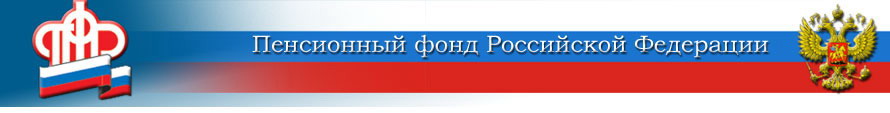 ОПФР по Калужской области оформляет пенсии по инвалидности беззаявительно В этом году страховая и социальная пенсии по инвалидности назначаются автоматически – без обращения в клиентскую службу ОПФР по Калужской области и сбора каких-либо документов – по данным Федерального реестра инвалидов и сведениям, имеющимся в распоряжении ПФР. За 10 месяцев текущего года выплаты в таком проактивном формате назначены 112 калужанам.Решение о назначении страховой или социальной пенсии по инвалидности принимается на основании полученной от бюро медико-социальной экспертизы информации о признании гражданина инвалидом. Сведения рассматриваются в течение 5 рабочих дней, после чего гражданину направляется извещение о назначении пенсии по инвалидности в личный кабинет на портале госуслуг либо по почте.Если раньше гражданин не получал никаких выплат от Пенсионного фонда, ему нужно выбрать способ доставки пенсии. Заявление о доставке можно подать онлайн на сайтах pfr.gov.ru, gosuslugi.ru, в МФЦ, а также в клиентской службе регионального ОПФР.Гражданам, которые на момент установления инвалидности уже являлись получателями пенсии, например по старости, отделение ПФР по Калужской области  автоматически предоставляет ежемесячную денежную выплату, размер которой зависит от группы инвалидности, и набор социальных услуг, включающий лекарства, медицинские изделия, а также путевку и проезд в санаторий. Если инвалид не нуждается в этих услугах, он может полностью или частично получать набор денежными средствами.Пресс-служба ОПФР по Калужской области